BLANK SLO ASSESSMENT FOUR-COLUMN TEMPLATE                                                           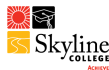 Enter these elements in to Tracdat/ Improve for the given course.                                                                                                      COURSE NUMBER AND TITLECOURSE NUMBER AND TITLECOURSE NUMBER AND TITLECOURSE NUMBER AND TITLECOURSE OUTCOMES(Framework 12-16)ASSESSMENT METHOD(S)(Framework 22-27)RESULTS(Framework 27-28; 57- 60)ACTIONS(Framework 27-28; 61- 61)Outcome: What will be assessed ? What instruments, if any, are needed?What is the success criterion? Reporting Cycle: Result Type: Who discussed the assessment, results, and/or action plans? When? Where? What, if anything, does the department need to do to strengthen learning? What resources are necessary? If an action was implemented, note its status. Outcome:What will be assessed ? What instruments, if any, are needed?What is the success criterion? Reporting Cycle: Result Type: Who discussed the assessment, results, and/or action plans? When? Where? What, if anything, does the department need to do to strengthen learning? What resources are necessary? If an action was implemented, note its status. Outcome:What will be assessed ? What instruments, if any, are needed?What is the success criterion? Reporting Cycle: Result Type: Who discussed the assessment, results, and/or action plans? When? Where?What, if anything, does the department need to do to strengthen learning? What resources are necessary? If an action was implemented, note its status. Outcome:What will be assessed ? What instruments, if any, are needed?What is the success criterion? Reporting Cycle: Result Type: Who discussed the assessment, results, and/or action plans? When? Where?What, if anything, does the department need to do to strengthen learning? What resources are necessary? If an action was implemented, note its status. 